16-18 Bursary and College Meals Application Form 2018/1916-18 Bursary and College Meal Application 2018/2019IMPORTANT: Please complete all parts of this form in block capitals and in black ink.Please note: your college email address may be used to communicate vital information about your support.Please note: Any amendments must be initialled by the applicant and a member of the Learner Support Funds team.Please note: Details of our terms and conditions are available on our website or on request from a member of the Learner Support Fund Team.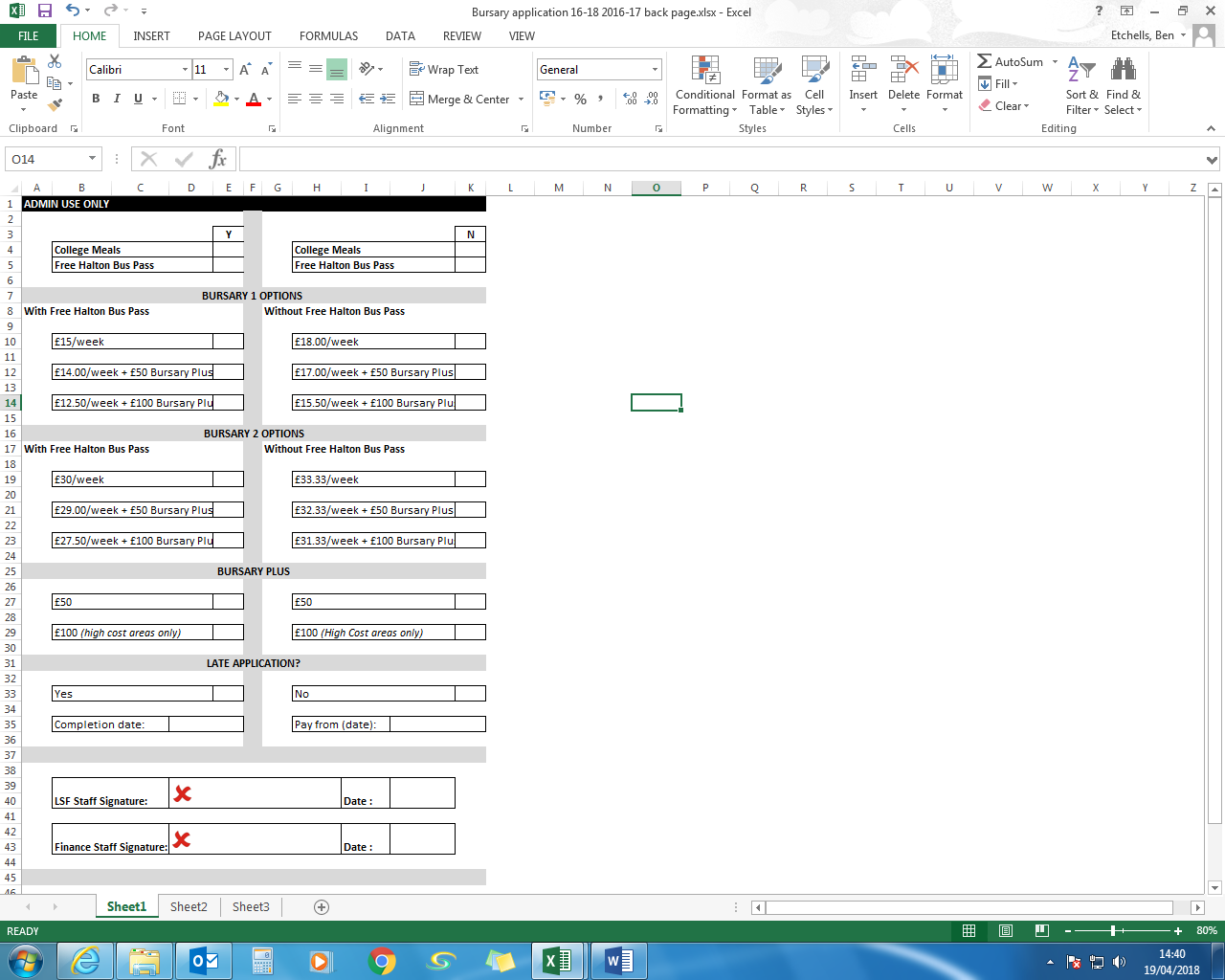 Name:Student ID:ADMIN USE ONLY: Application Process StatusADMIN USE ONLY: Application Process StatusADMIN USE ONLY: Application Process StatusADMIN USE ONLY: Application Process StatusADMIN USE ONLY: Application Process StatusADMIN USE ONLY: Application Process StatusADMIN USE ONLY: Application Process StatusInitialsInitialsOn College Meals Spread sheetOn College Meals Spread sheetOn Bursary Spread sheetOn Bursary Spread sheetOn Bursary Spread sheetOn Bursary Plus Spread sheetOn Bursary Plus Spread sheetOn STAROn STAROn STARGuidance for completion of this form:Guidance for completion of this form:Guidance for completion of this form:Guidance for completion of this form:Guidance for completion of this form:Guidance for completion of this form:Guidance for completion of this form:It is important that you read these guidance notes carefully before completing this form:It is important that you read these guidance notes carefully before completing this form:It is important that you read these guidance notes carefully before completing this form:It is important that you read these guidance notes carefully before completing this form:It is important that you read these guidance notes carefully before completing this form:It is important that you read these guidance notes carefully before completing this form:It is important that you read these guidance notes carefully before completing this form:Application form must be completed in black ink and in capital letters.Application form must be completed in black ink and in capital letters.Application form must be completed in black ink and in capital letters.Application form must be completed in black ink and in capital letters.Application form must be completed in black ink and in capital letters.Application form must be completed in black ink and in capital letters.Application form must be completed in black ink and in capital letters.Applications for Bursary 1 should be received by 14th September 2018. Applications received after this date will be treated as ‘late applications’ and will be subject to the availability of funds.Applications for Bursary 1 should be received by 14th September 2018. Applications received after this date will be treated as ‘late applications’ and will be subject to the availability of funds.Applications for Bursary 1 should be received by 14th September 2018. Applications received after this date will be treated as ‘late applications’ and will be subject to the availability of funds.Applications for Bursary 1 should be received by 14th September 2018. Applications received after this date will be treated as ‘late applications’ and will be subject to the availability of funds.Applications for Bursary 1 should be received by 14th September 2018. Applications received after this date will be treated as ‘late applications’ and will be subject to the availability of funds.Applications for Bursary 1 should be received by 14th September 2018. Applications received after this date will be treated as ‘late applications’ and will be subject to the availability of funds.Applications for Bursary 1 should be received by 14th September 2018. Applications received after this date will be treated as ‘late applications’ and will be subject to the availability of funds.Applications for College Meals and Bursary 2 can be submitted at any point in the academic year. Applications for College Meals and Bursary 2 can be submitted at any point in the academic year. Applications for College Meals and Bursary 2 can be submitted at any point in the academic year. Applications for College Meals and Bursary 2 can be submitted at any point in the academic year. Applications for College Meals and Bursary 2 can be submitted at any point in the academic year. Applications for College Meals and Bursary 2 can be submitted at any point in the academic year. Applications for College Meals and Bursary 2 can be submitted at any point in the academic year. Bursary Plus applications can be made at any point in the year but are subject to availability of funds. Access to bursary plus funds is also subject to the bursary option selected.Bursary Plus applications can be made at any point in the year but are subject to availability of funds. Access to bursary plus funds is also subject to the bursary option selected.Bursary Plus applications can be made at any point in the year but are subject to availability of funds. Access to bursary plus funds is also subject to the bursary option selected.Bursary Plus applications can be made at any point in the year but are subject to availability of funds. Access to bursary plus funds is also subject to the bursary option selected.Bursary Plus applications can be made at any point in the year but are subject to availability of funds. Access to bursary plus funds is also subject to the bursary option selected.Bursary Plus applications can be made at any point in the year but are subject to availability of funds. Access to bursary plus funds is also subject to the bursary option selected.Bursary Plus applications can be made at any point in the year but are subject to availability of funds. Access to bursary plus funds is also subject to the bursary option selected.Applications must be submitted only to Learner Support Funds staff that are located in the Student Support Centre depending on your centre of study.Applications must be submitted only to Learner Support Funds staff that are located in the Student Support Centre depending on your centre of study.Applications must be submitted only to Learner Support Funds staff that are located in the Student Support Centre depending on your centre of study.Applications must be submitted only to Learner Support Funds staff that are located in the Student Support Centre depending on your centre of study.Applications must be submitted only to Learner Support Funds staff that are located in the Student Support Centre depending on your centre of study.Applications must be submitted only to Learner Support Funds staff that are located in the Student Support Centre depending on your centre of study.Applications must be submitted only to Learner Support Funds staff that are located in the Student Support Centre depending on your centre of study.Appropriate evidence of eligibility must be supplied before your application can be processed. Suitable evidence is indicated in section 2. All evidence must be postmarked within the last 6 months. Appropriate evidence of eligibility must be supplied before your application can be processed. Suitable evidence is indicated in section 2. All evidence must be postmarked within the last 6 months. Appropriate evidence of eligibility must be supplied before your application can be processed. Suitable evidence is indicated in section 2. All evidence must be postmarked within the last 6 months. Appropriate evidence of eligibility must be supplied before your application can be processed. Suitable evidence is indicated in section 2. All evidence must be postmarked within the last 6 months. Appropriate evidence of eligibility must be supplied before your application can be processed. Suitable evidence is indicated in section 2. All evidence must be postmarked within the last 6 months. Appropriate evidence of eligibility must be supplied before your application can be processed. Suitable evidence is indicated in section 2. All evidence must be postmarked within the last 6 months. Appropriate evidence of eligibility must be supplied before your application can be processed. Suitable evidence is indicated in section 2. All evidence must be postmarked within the last 6 months. Bank/building society details must be the student’s own account. A bank statement or bank card must be supplied so that Learner Support Funds staff can verify the account details.Bank/building society details must be the student’s own account. A bank statement or bank card must be supplied so that Learner Support Funds staff can verify the account details.Bank/building society details must be the student’s own account. A bank statement or bank card must be supplied so that Learner Support Funds staff can verify the account details.Bank/building society details must be the student’s own account. A bank statement or bank card must be supplied so that Learner Support Funds staff can verify the account details.Bank/building society details must be the student’s own account. A bank statement or bank card must be supplied so that Learner Support Funds staff can verify the account details.Bank/building society details must be the student’s own account. A bank statement or bank card must be supplied so that Learner Support Funds staff can verify the account details.Bank/building society details must be the student’s own account. A bank statement or bank card must be supplied so that Learner Support Funds staff can verify the account details.Proof of purchase (receipts) must be provided for Bursary Plus applications.Proof of purchase (receipts) must be provided for Bursary Plus applications.Proof of purchase (receipts) must be provided for Bursary Plus applications.Proof of purchase (receipts) must be provided for Bursary Plus applications.Proof of purchase (receipts) must be provided for Bursary Plus applications.Proof of purchase (receipts) must be provided for Bursary Plus applications.Proof of purchase (receipts) must be provided for Bursary Plus applications.Please note evidence must be retained with your application so it is recommended that copies are provided.Please note evidence must be retained with your application so it is recommended that copies are provided.Please note evidence must be retained with your application so it is recommended that copies are provided.Please note evidence must be retained with your application so it is recommended that copies are provided.Please note evidence must be retained with your application so it is recommended that copies are provided.Please note evidence must be retained with your application so it is recommended that copies are provided.Please note evidence must be retained with your application so it is recommended that copies are provided.Please check that all sections are completed and signed, any sections not complete may delay the processing of your application.Please check that all sections are completed and signed, any sections not complete may delay the processing of your application.Please check that all sections are completed and signed, any sections not complete may delay the processing of your application.Please check that all sections are completed and signed, any sections not complete may delay the processing of your application.Please check that all sections are completed and signed, any sections not complete may delay the processing of your application.Please check that all sections are completed and signed, any sections not complete may delay the processing of your application.Please check that all sections are completed and signed, any sections not complete may delay the processing of your application.Parental/guardian signatures will be required unless the applicant is living independently of parent/guardian. Where this is the case a signature will be required from a member of the Wellbeing team.Parental/guardian signatures will be required unless the applicant is living independently of parent/guardian. Where this is the case a signature will be required from a member of the Wellbeing team.Parental/guardian signatures will be required unless the applicant is living independently of parent/guardian. Where this is the case a signature will be required from a member of the Wellbeing team.Parental/guardian signatures will be required unless the applicant is living independently of parent/guardian. Where this is the case a signature will be required from a member of the Wellbeing team.Parental/guardian signatures will be required unless the applicant is living independently of parent/guardian. Where this is the case a signature will be required from a member of the Wellbeing team.Parental/guardian signatures will be required unless the applicant is living independently of parent/guardian. Where this is the case a signature will be required from a member of the Wellbeing team.Parental/guardian signatures will be required unless the applicant is living independently of parent/guardian. Where this is the case a signature will be required from a member of the Wellbeing team.Payments for Bursary 1 and Bursary 2 are expected to be processed w/c 08/10/18 but may be subject to delay depending on the volume and timeliness of applications.Payments for Bursary 1 and Bursary 2 are expected to be processed w/c 08/10/18 but may be subject to delay depending on the volume and timeliness of applications.Payments for Bursary 1 and Bursary 2 are expected to be processed w/c 08/10/18 but may be subject to delay depending on the volume and timeliness of applications.Payments for Bursary 1 and Bursary 2 are expected to be processed w/c 08/10/18 but may be subject to delay depending on the volume and timeliness of applications.Payments for Bursary 1 and Bursary 2 are expected to be processed w/c 08/10/18 but may be subject to delay depending on the volume and timeliness of applications.Payments for Bursary 1 and Bursary 2 are expected to be processed w/c 08/10/18 but may be subject to delay depending on the volume and timeliness of applications.Payments for Bursary 1 and Bursary 2 are expected to be processed w/c 08/10/18 but may be subject to delay depending on the volume and timeliness of applications.Payments for Bursary Plus submitted by 02/11/18 will be processed from w/c 19/11/18. Later applications for Bursary Plus are expected to be processed within 3 weeks of approval.Payments for Bursary Plus submitted by 02/11/18 will be processed from w/c 19/11/18. Later applications for Bursary Plus are expected to be processed within 3 weeks of approval.Payments for Bursary Plus submitted by 02/11/18 will be processed from w/c 19/11/18. Later applications for Bursary Plus are expected to be processed within 3 weeks of approval.Payments for Bursary Plus submitted by 02/11/18 will be processed from w/c 19/11/18. Later applications for Bursary Plus are expected to be processed within 3 weeks of approval.Payments for Bursary Plus submitted by 02/11/18 will be processed from w/c 19/11/18. Later applications for Bursary Plus are expected to be processed within 3 weeks of approval.Payments for Bursary Plus submitted by 02/11/18 will be processed from w/c 19/11/18. Later applications for Bursary Plus are expected to be processed within 3 weeks of approval.Payments for Bursary Plus submitted by 02/11/18 will be processed from w/c 19/11/18. Later applications for Bursary Plus are expected to be processed within 3 weeks of approval.Copies of this form can be downloaded from the college website.Copies of this form can be downloaded from the college website.Copies of this form can be downloaded from the college website.Copies of this form can be downloaded from the college website.Copies of this form can be downloaded from the college website.Copies of this form can be downloaded from the college website.Copies of this form can be downloaded from the college website.Section 1: Personal DetailsSection 1: Personal DetailsSection 1: Personal DetailsSection 1: Personal DetailsFirst Name:Age as of 31.08.18:Surname:Date of Birth: Mobile No:Student ID No:Course Title:Course Hours/week:Qualification Level:Parental email:Section 2: EligibilitySection 2: EligibilitySection 2: EligibilitySection 2: EligibilitySection 2: EligibilitySection 2: EligibilitySection 2: EligibilitySection 2: EligibilitySection 2: Bursary 1/College Meals/Bursary Plus eligibility (Please tick the criteria that best describes your circumstances)Section 2: Bursary 1/College Meals/Bursary Plus eligibility (Please tick the criteria that best describes your circumstances)Section 2: Bursary 1/College Meals/Bursary Plus eligibility (Please tick the criteria that best describes your circumstances)Section 2: Bursary 1/College Meals/Bursary Plus eligibility (Please tick the criteria that best describes your circumstances)Section 2: Bursary 1/College Meals/Bursary Plus eligibility (Please tick the criteria that best describes your circumstances)Section 2: Bursary 1/College Meals/Bursary Plus eligibility (Please tick the criteria that best describes your circumstances)Section 2: Bursary 1/College Meals/Bursary Plus eligibility (Please tick the criteria that best describes your circumstances)Section 2: Bursary 1/College Meals/Bursary Plus eligibility (Please tick the criteria that best describes your circumstances)Evidence RequiredEvidence RequiredEvidence RequiredI am aged 16-18 and I am able to provide evidence that my parents/guardians are currently in receipt of:I am aged 16-18 and I am able to provide evidence that my parents/guardians are currently in receipt of:I am aged 16-18 and I am able to provide evidence that my parents/guardians are currently in receipt of:I am aged 16-18 and I am able to provide evidence that my parents/guardians are currently in receipt of:I am aged 16-18 and I am able to provide evidence that my parents/guardians are currently in receipt of:I am aged 16-18 and I am able to provide evidence that my parents/guardians are currently in receipt of:I am aged 16-18 and I am able to provide evidence that my parents/guardians are currently in receipt of:I am aged 16-18 and I am able to provide evidence that my parents/guardians are currently in receipt of:Evidence of eligibility should be postmarked within the last 6 months.Evidence of eligibility should be postmarked within the last 6 months.Evidence of eligibility should be postmarked within the last 6 months.Universal Credit Universal Credit Universal Credit Universal Credit Universal Credit Universal Credit Universal Credit JCP LetterJCP LetterJCP LetterIncome SupportIncome SupportIncome SupportIncome SupportIncome SupportIncome SupportIncome SupportJCP LetterJCP LetterJCP LetterIncome based: Job Seeker’s Allowance/Employment and Support AllowanceIncome based: Job Seeker’s Allowance/Employment and Support AllowanceIncome based: Job Seeker’s Allowance/Employment and Support AllowanceIncome based: Job Seeker’s Allowance/Employment and Support AllowanceIncome based: Job Seeker’s Allowance/Employment and Support AllowanceIncome based: Job Seeker’s Allowance/Employment and Support AllowanceIncome based: Job Seeker’s Allowance/Employment and Support AllowanceJCP LetterJCP LetterJCP LetterSupport under the Immigration and Asylum Act 1999Support under the Immigration and Asylum Act 1999Support under the Immigration and Asylum Act 1999Support under the Immigration and Asylum Act 1999Support under the Immigration and Asylum Act 1999Support under the Immigration and Asylum Act 1999Support under the Immigration and Asylum Act 1999GOV.UK LetterGOV.UK LetterGOV.UK LetterThe guarantee credit element of State Pension CreditThe guarantee credit element of State Pension CreditThe guarantee credit element of State Pension CreditThe guarantee credit element of State Pension CreditThe guarantee credit element of State Pension CreditThe guarantee credit element of State Pension CreditThe guarantee credit element of State Pension CreditDWP LetterDWP LetterDWP LetterChild Tax Credit provided you are not also entitled to Working Tax Credit and have an annual income that does not exceed £17,000Child Tax Credit provided you are not also entitled to Working Tax Credit and have an annual income that does not exceed £17,000Child Tax Credit provided you are not also entitled to Working Tax Credit and have an annual income that does not exceed £17,000Child Tax Credit provided you are not also entitled to Working Tax Credit and have an annual income that does not exceed £17,000Child Tax Credit provided you are not also entitled to Working Tax Credit and have an annual income that does not exceed £17,000Child Tax Credit provided you are not also entitled to Working Tax Credit and have an annual income that does not exceed £17,000Child Tax Credit provided you are not also entitled to Working Tax Credit and have an annual income that does not exceed £17,000HMRC LetterHMRC LetterHMRC LetterSection 2: Bursary 2/College Meals/Bursary Plus  eligibility (Please tick the criteria that best describes your circumstances)Section 2: Bursary 2/College Meals/Bursary Plus  eligibility (Please tick the criteria that best describes your circumstances)Section 2: Bursary 2/College Meals/Bursary Plus  eligibility (Please tick the criteria that best describes your circumstances)Section 2: Bursary 2/College Meals/Bursary Plus  eligibility (Please tick the criteria that best describes your circumstances)Section 2: Bursary 2/College Meals/Bursary Plus  eligibility (Please tick the criteria that best describes your circumstances)Section 2: Bursary 2/College Meals/Bursary Plus  eligibility (Please tick the criteria that best describes your circumstances)Section 2: Bursary 2/College Meals/Bursary Plus  eligibility (Please tick the criteria that best describes your circumstances)Evidence RequiredEvidence RequiredEvidence RequiredI am aged 16-18 and I am able to provide evidence that I am currently:I am aged 16-18 and I am able to provide evidence that I am currently:I am aged 16-18 and I am able to provide evidence that I am currently:I am aged 16-18 and I am able to provide evidence that I am currently:I am aged 16-18 and I am able to provide evidence that I am currently:I am aged 16-18 and I am able to provide evidence that I am currently:I am aged 16-18 and I am able to provide evidence that I am currently:In careIn careIn careIn careIn careIn careIn careWellbeing teamWellbeing teamWellbeing teamA care LeaverA care LeaverA care LeaverA care LeaverA care LeaverA care LeaverA care LeaverWellbeing teamWellbeing teamWellbeing teamIn receipt of Income Support (or Universal Credit) in their own rightIn receipt of Income Support (or Universal Credit) in their own rightIn receipt of Income Support (or Universal Credit) in their own rightIn receipt of Income Support (or Universal Credit) in their own rightIn receipt of Income Support (or Universal Credit) in their own rightIn receipt of Income Support (or Universal Credit) in their own rightIn receipt of Income Support (or Universal Credit) in their own rightJCP LetterJCP LetterJCP LetterDisabled AND in receipt of Employment Support Allowance (or Universal Credit) AND Personal Independence Payments in their own rightDisabled AND in receipt of Employment Support Allowance (or Universal Credit) AND Personal Independence Payments in their own rightDisabled AND in receipt of Employment Support Allowance (or Universal Credit) AND Personal Independence Payments in their own rightDisabled AND in receipt of Employment Support Allowance (or Universal Credit) AND Personal Independence Payments in their own rightDisabled AND in receipt of Employment Support Allowance (or Universal Credit) AND Personal Independence Payments in their own rightDisabled AND in receipt of Employment Support Allowance (or Universal Credit) AND Personal Independence Payments in their own rightDisabled AND in receipt of Employment Support Allowance (or Universal Credit) AND Personal Independence Payments in their own rightJCP LetterJCP LetterJCP LetterSection 2: Bursary Plus only eligibility (receipts will be required to process this part of your application)Section 2: Bursary Plus only eligibility (receipts will be required to process this part of your application)Section 2: Bursary Plus only eligibility (receipts will be required to process this part of your application)Section 2: Bursary Plus only eligibility (receipts will be required to process this part of your application)Section 2: Bursary Plus only eligibility (receipts will be required to process this part of your application)Section 2: Bursary Plus only eligibility (receipts will be required to process this part of your application)Section 2: Bursary Plus only eligibility (receipts will be required to process this part of your application)Evidence RequiredEvidence RequiredEvidence RequiredChild Tax Credit provided you are not also entitled to Working Tax Credit and have an annual income that does not exceed £21,000Child Tax Credit provided you are not also entitled to Working Tax Credit and have an annual income that does not exceed £21,000Child Tax Credit provided you are not also entitled to Working Tax Credit and have an annual income that does not exceed £21,000Child Tax Credit provided you are not also entitled to Working Tax Credit and have an annual income that does not exceed £21,000Child Tax Credit provided you are not also entitled to Working Tax Credit and have an annual income that does not exceed £21,000Child Tax Credit provided you are not also entitled to Working Tax Credit and have an annual income that does not exceed £21,000Child Tax Credit provided you are not also entitled to Working Tax Credit and have an annual income that does not exceed £21,000HMRC LetterHMRC LetterHMRC LetterSection 3: Bank/Building Society Details (Bank statement/card will be required to verify account details)Section 3: Bank/Building Society Details (Bank statement/card will be required to verify account details)Section 3: Bank/Building Society Details (Bank statement/card will be required to verify account details)Section 3: Bank/Building Society Details (Bank statement/card will be required to verify account details)Section 3: Bank/Building Society Details (Bank statement/card will be required to verify account details)Section 3: Bank/Building Society Details (Bank statement/card will be required to verify account details)Section 3: Bank/Building Society Details (Bank statement/card will be required to verify account details)Section 3: Bank/Building Society Details (Bank statement/card will be required to verify account details)Section 3: Bank/Building Society Details (Bank statement/card will be required to verify account details)Section 3: Bank/Building Society Details (Bank statement/card will be required to verify account details)Section 3: Bank/Building Society Details (Bank statement/card will be required to verify account details)Section 3: Bank/Building Society Details (Bank statement/card will be required to verify account details)Full name of account holderName of bank/building societyBranchSort Code----Account numberRoll Number (where applicable)Signature(Applicant)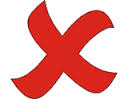 Date:Date:Date:Signature(Staff)Date:Date:Date:Signature(Finance)Date:Date:Date:Section 4: Student Declaration Section 4: Student Declaration Section 4: Student Declaration Section 4: Student Declaration Section 4: Student Declaration I confirm that the information supplied in this form is correct and complete to the best of my knowledge and belief. I understand that if my claim is found to be fraudulent I will be subject to the college’s disciplinary process and my bursary may be stopped. I understand that the college reserves the right to request further evidence to support my application. I understand that weekly payments may be stopped if my attendance and behaviour does not meet college requirements and I adhere to the terms and conditions of this contract.I confirm that the information supplied in this form is correct and complete to the best of my knowledge and belief. I understand that if my claim is found to be fraudulent I will be subject to the college’s disciplinary process and my bursary may be stopped. I understand that the college reserves the right to request further evidence to support my application. I understand that weekly payments may be stopped if my attendance and behaviour does not meet college requirements and I adhere to the terms and conditions of this contract.I confirm that the information supplied in this form is correct and complete to the best of my knowledge and belief. I understand that if my claim is found to be fraudulent I will be subject to the college’s disciplinary process and my bursary may be stopped. I understand that the college reserves the right to request further evidence to support my application. I understand that weekly payments may be stopped if my attendance and behaviour does not meet college requirements and I adhere to the terms and conditions of this contract.I confirm that the information supplied in this form is correct and complete to the best of my knowledge and belief. I understand that if my claim is found to be fraudulent I will be subject to the college’s disciplinary process and my bursary may be stopped. I understand that the college reserves the right to request further evidence to support my application. I understand that weekly payments may be stopped if my attendance and behaviour does not meet college requirements and I adhere to the terms and conditions of this contract.I confirm that the information supplied in this form is correct and complete to the best of my knowledge and belief. I understand that if my claim is found to be fraudulent I will be subject to the college’s disciplinary process and my bursary may be stopped. I understand that the college reserves the right to request further evidence to support my application. I understand that weekly payments may be stopped if my attendance and behaviour does not meet college requirements and I adhere to the terms and conditions of this contract.Applicant Signature:Date:     Section 5: Parent/Guardian AgreementSection 5: Parent/Guardian AgreementSection 5: Parent/Guardian AgreementSection 5: Parent/Guardian AgreementSection 5: Parent/Guardian AgreementI have supplied my email addressI have supplied my email addressI have supplied my email addressI have supplied my email addressI have not supplied my email address and I am aware that I may miss important Learner Support information communicated by email by the college. I have not supplied my email address and I am aware that I may miss important Learner Support information communicated by email by the college. I have not supplied my email address and I am aware that I may miss important Learner Support information communicated by email by the college. I have not supplied my email address and I am aware that I may miss important Learner Support information communicated by email by the college. I confirm that the evidence supplied to support this application is correct and understand that any changes in my circumstances must be reported to the college. I understand that weekly payments to the person in my care may be stopped if their attendance and behaviour does not meet college requirements. I also agree to encourage the student in my care to adhere to the terms and conditions of this contract.I confirm that the evidence supplied to support this application is correct and understand that any changes in my circumstances must be reported to the college. I understand that weekly payments to the person in my care may be stopped if their attendance and behaviour does not meet college requirements. I also agree to encourage the student in my care to adhere to the terms and conditions of this contract.I confirm that the evidence supplied to support this application is correct and understand that any changes in my circumstances must be reported to the college. I understand that weekly payments to the person in my care may be stopped if their attendance and behaviour does not meet college requirements. I also agree to encourage the student in my care to adhere to the terms and conditions of this contract.I confirm that the evidence supplied to support this application is correct and understand that any changes in my circumstances must be reported to the college. I understand that weekly payments to the person in my care may be stopped if their attendance and behaviour does not meet college requirements. I also agree to encourage the student in my care to adhere to the terms and conditions of this contract.Parent/Guardian/Wellbeing officer Signature:Date:     